1.	 Name of the Certificate 1  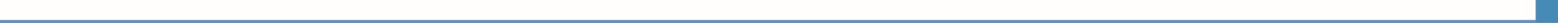 Field of study 3432 M packaging technician 2. Translated title of the Certificate 2  Obalová technika (sk)3. Profile of skills and competencesThe holder of the certificate is able to:  master the basics of technical drawings for designing and constructing packaging,  use software for designing and constructing packaging,  apply the knowledge of basic computer software for the creation of text and graphics for the construction and editing of packaging,  master the graphic design of packaging, its functions, materials and conditions of its implementation,  measure the colour deviation with a densitometer and a spectrophotometer,  use systems for protective packaging,  use and comply with the standards for using packaging materials,  perform input, inter-operational and output controls of raw materials, production materials, semi-finished products and products in packaging production,  know the basics and importance of information systems in the company for evaluating the success of its results,  use basic knowledge in the field of marketing and management, psychology, sociology and ecology,  observe the principles of safety at work and occupational hygiene,  accurately express himself in both written and oral form using technical terminology,4. 	Range of occupations accessible to the holder of the certificate 3The graduate can find employment in the field of packaging design and in the field of production of packaging and packaging materials by all available production techniques. The graduate can also be employed in advertising agencies and graphic studios with packaging design or for defining the most suitable production and printing techniques for the given type of packaging and in professional assessment of the packaging quality. Examples of possible job positions: packer, foreman in packaging production, quality controller for packaging, packaging technician, packaging designer. 5. 	Official basis of the certificate5. 	Official basis of the certificateBody awarding the certificateAuthority providing accreditation / recognition of the certificateMinistry of Education, Science, Research and Sport of the Slovak RepublicStromová 1813 30 BratislavaPhone: +421 2/59 374 111www.minedu.sk Level of the certificate (national or European) 1 Full secondary vocational education SKQF/EQF: 4ISCED 354  Grading scale / Pass requirements    1 – excellent   2 – praiseworthy   3 – good   4 – sufficient   5 – insufficientAccess to next level of education / training 1University, 1st degree, ISCED 655, 645, 665  University, 2nd degree, ISCED 766, 767  International agreements on the recognition of qualifications 1     Legal basis     Legal basis   Act No. 245/2008 Coll. on Education and Training (Education Act) and on amendment of certain acts; Act No. 61/2015 Coll. on Vocational Education and Training and on amendment of certain acts; Decree of the Ministry of Education of the Slovak Republic no. 318/2008 Coll. on the completion of studies at secondary schools, as amended.    Act No. 245/2008 Coll. on Education and Training (Education Act) and on amendment of certain acts; Act No. 61/2015 Coll. on Vocational Education and Training and on amendment of certain acts; Decree of the Ministry of Education of the Slovak Republic no. 318/2008 Coll. on the completion of studies at secondary schools, as amended. 6.	 Officially recognised ways of acquiring the certificate6.	 Officially recognised ways of acquiring the certificateSuccessful completion of the four-year training program in the given field of study by passing the school leaving examination.Successful completion of the four-year training program in the given field of study by passing the school leaving examination.7. 	Additional information   After successful completion of the training program in the given field of study the graduates receive a certificate confirming their passing of the school leaving examination. 7. 	Additional information   After successful completion of the training program in the given field of study the graduates receive a certificate confirming their passing of the school leaving examination. Entry requirements 1lower secondary education, ISCED 244fulfilment of prerequisites in the admission procedure Entry requirements 1lower secondary education, ISCED 244fulfilment of prerequisites in the admission procedure    More information (including a description of the national qualifications system)   More information (including a description of the national qualifications system)Ministry of Education, Science, Research and Sport of the Slovak Republic, Study and Training Grouphttps://www.minedu.sk/18673-sk/studijne-a-ucebne-odbory-sauo/Ministry of Education, Science, Research and Sport of the Slovak Republic, Study and Training Grouphttps://www.minedu.sk/18673-sk/studijne-a-ucebne-odbory-sauo/   National Europass Centre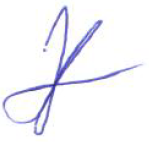 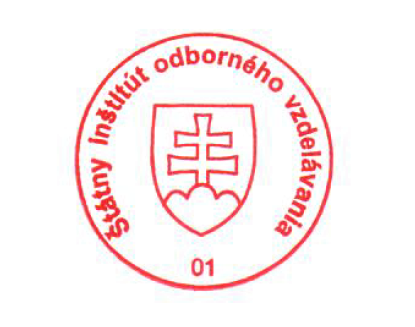    National Europass CentreState Vocational Education InstituteBellova 54/a,837 63 Bratislavaeuropass@siov.sk www.europass.sk State Vocational Education InstituteBellova 54/a,837 63 Bratislavaeuropass@siov.sk www.europass.sk 